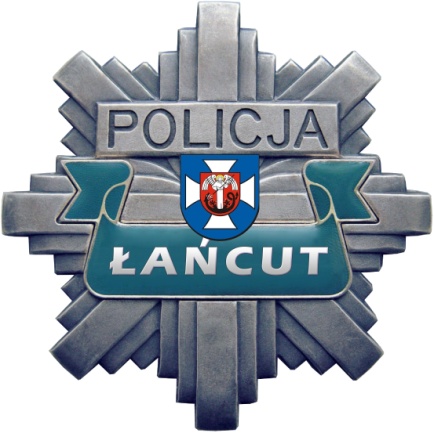 OCENASTANU  BEZPIECZEŃSTWAI PORZĄDKU PUBLICZNEGONA  TERENIE POWIATU  ŁAŃCUCKIEGOW 2011 ROKUŁańcut 2012Komenda Powiatowa Policji w Łańcucie i podległe Posterunki PolicjiZasięg działania Komendy Powiatowej Policji w Łańcucie pokrywa się z terenem powiatu łańcuckiego. Posterunki Policji, podległe służbowo KPP Łańcut, są zlokalizowane w miejscowościach, będących siedzibami samorządów lokalnych. Gminy, wchodzące w skład powiatu łańcuckiego mają porównywalna powierzchnię, poza gminą Łańcut, która jest największa i jej obszar przekracza 100 km². Zamieszkuje ją także największa liczba ludności, ponad 20 tyś. Miasto i gmina Łańcut podlegają pod nadzór Zespołu Dzielnicowych KPP, liczącego w sumie 6 dzielnicowych. Na każdym posterunku służbę pełni 2 lub 3 (PP Czarna) dzielnicowych, których rejony służbowe obejmują teren całej gminy.Cały powiat liczy około 80 tyś. mieszkańców, zajmuje powierzchnię ponad 450 km². Łańcucka komenda liczyła na koniec 2010 roku 119 etatów ewidencyjnie, przy 1 wakacie, wliczając w to podległe Posterunki Policji.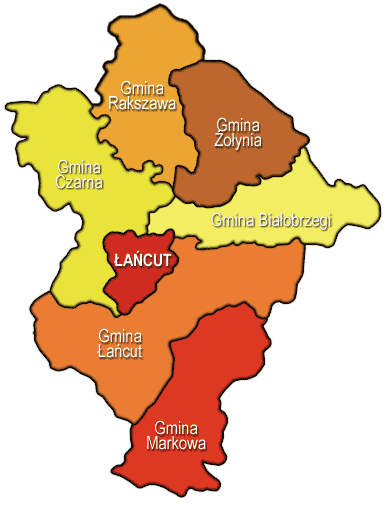 Ogólna charakterystyka przestępczościw powiecie łańcuckim w 2011 r.W powiecie łańcuckim w 2011 roku stwierdzono łącznie 1 633 przestępstwa. Na taką liczbę składa się 839 przestępstw o charakterze kryminalnym, 56 gospodarczym, 596 drogowym i 142 inne. Porównując te liczby do roku 2010, zauważamy znaczny wzrost w ogólnej liczbie przestępstw. I tak, rok wcześniej stwierdzonych zostało 1 167 przestępstw, czyli wzrost aż o 466, w tym 604 przestępstw o charakterze kryminalnym, 122 gospodarczym, 367 drogowym i 74 inne, wynikające z przepisów karnych ustaw szczegółowych. Geografia przestępczości w 2011 rokuNajwiększą ilość przestępstw stwierdzonych, 777, odnotowano w mieście i gminie Łańcut, które to jednostki administracyjnie są ujmowane łącznie w statystyce. Na tym obszarze stwierdzonych zostało blisko 48 % wszystkich popełnionych przestępstw. Jak przedstawiono wcześniej, jest to największy obszar naszego powiatu i zamieszkuje go prawie połowa ludności naszego powiatu. Liczby stwierdzonych przestępstwPorównanie ilości przestępstw stwierdzonych w kolejnych latachPorównanie liczby przestępstw na przestrzeni ostatnich pięciu lat pokazuje spadek liczby przestępstw na przestrzeni 4 lat, z 1502 do 1167 i wzrost w ciągu ubiegłego roku do 1633, czyli aż o 466..Struktura przestępczości kryminalnejStruktura przestępczości kryminalnej w 2011 roku przedstawia się następująco. Dominują przestępstwa przeciwko mieniu, których na 839 ogółem stwierdzono 567, a zatem niemal 68 %. Wykrywalność w tej kategorii przestępstw za 2011 rok wyniosła 65,3 %, co w porównaniu z rokiem poprzednim daje wzrost o ponad 5 %. Poziom wykrywalności tej kategorii przestępstw dla województwa podkarpackiego wyniósł 59,6 %.Kategorie przestępstw kryminalnych w 2010 roku.Porównanie liczby przestępstw stwierdzonychPorównanie liczby przestępstw stwierdzonych w poszczególnych kategoriach w latach 2010 i 2011 obrazuje, że znacznie wzrosła liczba przestępstw przeciwko mieniu, z 509 do 567.Liczba osób podejrzanych o popełnienie przestępstw w 2011 roku wyniosła 1 049, z czego 4 na nasz wniosek zostało tymczasowo aresztowanych. W tej licznie mieści się 70 nieletnich sprawców czynów karalnych, którym zarzucono popełnienie 83 czynów. Do Prokuratury Rejonowej w Łańcucie przesłano 952 wniosków o sporządzenie aktu oskarżenia.Liczba podejrzanych, aresztowanych i nieletnich sprawców czynów karalnych.Przestępczość nieletnichW 2011 r., nieletni na terenie powiatu łańcuckiego dopuścili się łącznie 83 czynów karalnych, co, w porównaniu z rokiem poprzednim, kiedy stwierdzono ich 51, stanowi spory wzrost. Z ogólnej liczby stwierdzonych czynów karalnych 73 miało charakter kryminalny. W stosunku do ogólnej liczby 1 633 przestępstw, udział procentowy w tej liczbie 83 czynów karalnych wynosi 5,1 %, ale w grupie przestępstw o charakterze kryminalnym udział nieletnich wzrasta do 8,7 %.Czyny karalne nieletnich w 2011 roku.Liczba policjantów skierowanych do służby w 2011 rokuW 2011 roku łączna liczba policjantów skierowanych do służby wyniosła 9 187. Na taką liczbę składają się służby patrolowe Zespołu Patrolowo – Interwencyjnego – 3 535, patrolowe i obchodowe dzielnicowych – 2 730, patrolowe Zespołu Ruchu Drogowego – 2 067, innych policjantów prewencji – 613 i innych, głównie asystentów PP – 242.Efekty służb patrolowychPolicjanci KPP Łańcut i podległych PP w trakcie służby wylegitymowali i sprawdzili w policyjnej bazie danych 13 854 osób, zastosowali 4 794 pouczeń, interweniowali 2 668 razy, nałożyli 7 149 mandatów karnych, na łączną kwotę 1 349 500 (jednego miliona trzystu czterdziestu dziewięciu tysięcy pięciuset złotych), skierowali 840 wniosków o ukaranie do sądów, sporządzili 734 wnioski o odstąpienia, zatrzymali 1 216 dowodów rejestracyjnych oraz 203 prawa jazdy.Wyniki służby patrolowejZdarzenia drogowe i ich skutki w 2011 r.2011 rok przyniósł 64 wypadki i 10 ofiar śmiertelnych. Do tych liczb należy dodać jeszcze 69 rannych oraz 825 kolizji drogowych. Analogicznie w roku wcześniejszym, 2010, odnotowano 51 wypadków, w wyniku których śmierć poniosło 12 osób, obrażenia ciała odniosło 56 osób, zgłoszono 895 kolizji drogowych. Pokazane powyżej zdarzenia drogowe miały miejsce:Miasto Łańcut – 16 w., 4 z., 16 r., 338 k.;Gmina Białobrzegi – 12 w., 2 z., 13 r., 65 k.;Gmina Czarna – 5 w., 6 r., 98 k.;Gmina Łańcut – 14 w., 2 z., 17 r., 204 k.;Gmina Markowa – 4 w., 4 r., 53 k.; Gmina Rakszawa – 4 w., 4 r., 31 k.;Gmina Żołynia – 9 w., 2 z., 9 r., 36 k.Liczby ofiar śmiertelnych i wypadków drogowych w kolejnych latachWypadki ze skutkiem śmiertelnym miały miejsce na następujących drogach: DK nr 4 – 5, 3 w Łańcucie, kierująca i pasażerka (na skrzyżowaniu ul. AK i 3 Maja [DK nr 4 i DW nr 881]), 1 na ul. Kościuszki (DK nr 4), 1 w Kosinie, piesza i 1 w Rogóżnie, piesza;DW nr 877 w Łańcucie, ul. Mickiewicza, motocyklista;DW nr 877 w Żołyni, pasażer samochodu;DP nr 1515R w Żołyni, kierująca samochodem;DP nr 1518R w Białobrzegach, rowerzystka;DP nr 1520R w Woli Dalszej, rowerzystka;Trzeba zaznaczyć, że znakomita większość wszystkich skutkowych zdarzeń drogowych (wypadków i kolizji) jest spowodowana czynnikiem ludzkim, takimi zachowaniami kierujących jak: niedostosowanie prędkości do warunków drogowych, nieudzielenie pierwszeństwa przejazdu czy też niezachowanie bezpiecznej odległości pomiędzy pojazdami. Skala zjawiska nietrzeźwości wśród kierujących pojazdamiW ubiegłym roku zostało ujawnionych 735 osób, kierujących pod wpływem alkoholu, czyli 2 osoby dziennie. Pomimo wysokiej kary przewidzianej za kierowanie w stanie nietrzeźwości, liczba pijanych kierowców nie spada.Kierowcy pod działaniem alkoholu w 2011 roku.Nowy radiowóz Alfa RomeoW marcu 2011 roku efektywną służbę na drogach naszego powiatu rozpoczął radiowóz marki Alfa Romeo. Policjanci przy wykorzystaniu tego radiowozu ujawnili 1 978 wykroczeń, za które nałożyli 1 763 mandaty karne na kwotę 469 750 złotych, skierowali 17 wniosków o ukaranie do Sądu, zastosowali pouczenia w 199 przypadkach. Radiowóz w służbie przejechał 17 669 kilometrów.Realizacja ważniejszych sprawW styczniu 2011 roku ustalono sprawcę kradzieży ozdób metalowych z miejsc pochówku zmarłych w Łańcucie Podzwierzyniec i Głuchowie, 26-letni mężczyzna z Bud Łańcuckich, W marcu ustalono podejrzanych o dokonanie serii włamań i kradzieży do warsztatów i garaży, głównie w Rakszawie i Żołyni – ustalono łącznie 14 podejrzanych w tej sprawie, którym postawiono łącznie 71 zarzutów.W sierpniu zatrzymano 22-letniego mieszkańca Łańcuta, któremu udowodniono co najmniej 8 włamań do altanek na ogródkach działkowych w Łańcucie i kradzież różnych rzeczy,Latem ustalony został sprawca uszkodzenia mienia – rysowanie karoserii samochodowych na jednym z Łańcuckich osiedli mieszkaniowych, był nim 42-letni mieszkaniec tego samego osiedla,Złodzieje paliwa – w styczniu w Łańcucie 2 mieszkańcy Rzeszowa, w lipcu w Smolarzynach 3 mieszkańcy Białobrzeg, Smolarzyn i Rakszawy, w listopadzie w Łańcucie 4, 3 z Łańcuta i 1 z innego województwa, w grudniu w Kosinie 2 mieszkańcy Korniaktowa. Narkotykowe – śledztwo w tej sprawie zostało wszczęte w 2009 roku, objęło okres czasu od 2007 do 2010 roku. 40 podejrzanym z różnych miejscowości naszego powiatu postawiono ponad 140 zarzutów posiadania, udzielania środków odurzających, uprawy roślin zabronionych, obrót substancjami psychotropowymi i odurzającymi. DofinansowanieW minionym roku KPP w Łańcucie otrzymała od samorządów lokalnych nw. kwoty:25 500 zł. na paliwo do radiowozów, zakup alkoskanu, doposażenie i bieżące funkcjonowanie jednostek;ok. 2 750 zł. w sprzęcie i materiałach.pozyskano 15 zestawów komputerowych.Główne kierunki działań KPP Łańcut na 2012 rok:Podjęcie wszelkich możliwych działań, mających na celu rozpoczęcie budowy nowego budynku komendy.Utrzymanie poczucia bezpieczeństwa mieszkańców powiatu łańcuckiego.Przygotowanie do zabezpieczenia Euro 2012.Podniesienie wskaźnika wykrywalności w kategorii przestępczości gospodarczej.Poprawa bezpieczeństwa w ruchu drogowym.Rozwój i poprawa relacji interpersonalnych oraz komunikacji wewnętrznej w komendzie i podległych Posterunkach Policji. ProfilaktykaSprawozdanie z realizacji w 2011 r. przedsięwzięć wkomponowujących się w obszar tematyczny Rządowego Programu Ograniczania Przestępczości     i Aspołecznych Zachowań ,,Razem Bezpieczniej”.W ramach realizacji zadań Rządowego Programu Ograniczania Przestępczości i Aspołecznych Zachowań ,,Razem Bezpieczniej” KPP Łańcut prowadzi programy prewencyjne ,,Przyjazne Środowisko Lokalne”, ,,Bezpieczna Droga”,  i ,,Pseudokibic”, których założeniem jest  zwiększenie poziomu bezpieczeństwa mieszkańców powiatu łańcuckiego poprzez ograniczenie przestępczości przeciwko osobie lub mieniu, poprawa bezpieczeństwa w komunikacji oraz zjawisk patologicznych. Wszystkie w/w programy oraz własne przedsięwzięcia lub działania koordynowane przez jednostki zwierzchnie, takie jak: konkurs plastyczny - ,,Bezpieczne wakacje”, „Dzień Wagarowicza”, „Bezpieczne Ferie 2011”, „Bezpieczne Wakacje”, „Bezpieczna Droga do Szkoły”, ,,Turnieje Bezpieczeństwa w Ruchu Drogowym”, ,,Turniej Motoryzacyjny”, ,,Alkohol ograniczony dostęp”, zawierają  w różnym stopniu  wytyczne Rządowego Programu ,,Razem Bezpieczniej”.Przyjazne środowisko lokalneW realizację powyższego programu zaangażowano policjantów KPP w Łańcucie zajmujących się problematyką prewencyjną tj. asp. Piotra Rachwała, oficera prasowego asp. Mariusza Stanio, dzielnicowych Zespołu Dzielnicowych KPP oraz Posterunków Policji takie instytucje jak: Rady Gminne, Rady Osiedlowe szkoły z terenu powiatu łańcuckiego, lokalne media, samorządy terytorialne. W ramach realizacji programu ,,Przyjazne środowisko lokalne” przeprowadzono działania:,,Bezpieczne ferie” – coroczne działania w okresie zimowym, kontrola dzikich lodowisk, obozów, zimowisk, spotkania z opiekunami i młodzieżą.,,Bezpieczne wakacje” – coroczne działania w okresie wakacyjnym, kontrola kolonii, półkolonii, pól namiotowych, dzikich kąpielisk, miejsc masowej rozrywki, spotkania z opiekunami i wypoczywającą młodzieżą.Spotkania prewencyjne z dziećmi i młodzieżą z terenu całego powiatu podczas, których przybliżano problematykę w/w programu.Podczas realizacji programu wykorzystywano prezentację multimedialną.Napotkano na trudności podczas realizacji powyższego programu przejawiające się niewystarczającym wsparciem ze strony podmiotów zewnętrznych.Podjęto 41 interwencji wobec osób niezachowujących należytych środków ostrożności przy trzymani zwierzęcia, skierowując 2 wnioski o ukaranie do Sądu Rejonowego w Łańcucie, nałożono 12 mandatów karnych, a w pozostałych 27 przypadkach stosując pouczenia.Kierownicy Posterunków Policji i Z-ca Nacz. Prew. KPP Łańcut uczestniczyli w 26 spotkaniach, posiedzeniach Rad Gminnych i Rady Miasta Łańcuta, których celem było ogólne bezpieczeństwo społeczności lokalnej.Dzielnicowi spotkali się 7 razy z rodzicami uczniów ze szkół na podległym terenie.Interesanci są przyjmowani w miejscu urzędowania dzielnicowych. Kontakt z dzielnicowymi został ułatwiony poprzez zamieszczenie na stronie internetowej  KPP Łańcut informacji o dzielnicowych, rozkolportowanie ulotek  z w/w danymi w miejscach ogólnie dostępnych PseudokibicW realizację powyższego programu zaangażowano policjantów KPP w Łańcucie oraz szkoły z terenu powiatu łańcuckiego, lokalne media i przedstawicieli klubów piłkarskich powiatu łańcuckiego.W ramach realizacji programu ,,Pseudokibic” zabezpieczano zgodnie z sugestiami działaczy klubowych mecze, na których mogło dojść do naruszeń prawa. Podczas realizacji programu wykorzystywano ulotki informacyjno-ostrzegawcze ,,Jeśli jesteś kibicem, jeśli lubisz sport, jeżeli kibicujesz swojej drużynie – przeczytaj”, ok. 100 szt.,  program edukacyjno-alternatywny - Jestem kibicem przez duże K”Nie napotkano na trudności podczas realizacji powyższego programu ze strony zaangażowanych podmiotów.Przeprowadzono spotkań z uczniami szkół:gimnazjalnych – 15ponadgimnazjalnych – 8W ramach wywiadówek i spotkań z rodzicami uczniów objętych programem        przeprowadzono:w szkołach gimnazjalnych- 1w szkołach ponadgimnazjalnych – 0Zorganizowano 1 spotkanie działaczy w KPP w Łańcucie    doprowadzając do    ustalenia zasad współpracy działaczy sportowych       i policjantów zajmujących się powyższą problematyka. Nie odnotowano w ubiegłym roku przypadków wrogich zachowań pomiędzy kibicami w/w klubów.Stop Patologiom - Razem BezpieczniejW realizację powyższego programu zaangażowano policjantów KPP w Łańcucie zajmujących się problematyka nieletnich, dzielnicowych oraz szkoły z terenu powiatu łańcuckiego, lokalne media, Powiatową Stację Sanitarno Epidemiologiczną.W ramach realizacji programu ,,Stop Patologiom - Razem Bezpieczniej” przeprowadzono działania:,,Alkohol ograniczony dostęp” – kontrola miejsc sprzedaży i podawania alkoholu w zakresie ustawy o wychowaniu w trzeźwości, ,,Bezpieczny wyjazd” – kolportaż materiałów informacyjno edukacyjnych mających (film ,,Do pracy za granicą bezpiecznie”), uchronić osoby wyjeżdżające za granicę przed staniem się ofiarą przestępstwa,,,Pozory mylą – dowód nie” – kampania przy udziale browarów polskich  - edukacja sprzedawców w zakresie kontroli pełnoletności osób kupujących alkohol,,,Bezpieczne ferie” – coroczne działania   w okresie zimowym, kontrola punktów sprzedaży i podawania napojów alkoholowych, miejsc w których może dochodzić do prostytucji dzieci i młodzieży, dystrybucji substancji psychoaktywnych,,,Bezpieczne wakacje – konkurs plastyczny” -  o tematyce bezpieczna szkoła, miejsce zamieszkania, Internet, droga, zagrożenie używkami, przemoc rówieśnicza, subkultury młodzieżowe,,,Bezpieczne wakacje 2011” – działania o charakterze prewencyjnym mające zapewnić bezpieczny wypoczynek dzieci i młodzieży z terenu powiatu łańcuckiego,Podczas realizacji programu wykorzystywano ulotki informacyjno-ostrzegawcze , prezentację multimedialną - ,,Cyberprzemoc”, filmy ,,Życie masz tylko jedno”, ,,Bądź ekspertem jazdy na rowerze”, ,,Sztuka odmawiania”, ,,Pigułka gwałtu”, ,,Do pracy za granica bezpiecznie” oraz różnego rodzaju plakaty, ulotki, broszury, informatory, naklejki itp. w ilości kilkuset sztuk.Ponadto w wyniku realizacji przedmiotowego programu prewencyjnego w roku ubiegłym  wykonano:Liczba skontrolowanych lokali gastronomicznych - 35w tym z podmiotami pozapolicyjnymi - 9,      2.  Liczba skontrolowanych sklepów – 627 w tym z podmiotami pozapolicyjnymi - 115,Podmioty pozapolicyjne , które uczestniczyły w kontrolach: Miejska Komisja Rozwiązywania Problemów Alkoholowych, Gminne Komisje Rozwiązywania Problemów Alkoholowych w Białobrzegach, Łańcucie, Markowej i Żołyni.Nie ujawniono  przypadków sprzedaży i podawania napojów alkoholowych osobom poniżej   18 roku życia. Nie ujawniono  przypadków sprzedaży wyrobów tytoniowych osobom poniżej 18 roku życia.Nie sporządzano wniosków cofnięcie koncesji na sprzedaż napojów alkoholowych.Ujawniono 7 przypadków naruszenia ustawy o wychowaniu w trzeźwości i przeciwdziałania alkoholizmowi – 3 mandaty karne i 4 pouczenia.W ubiegłym roku kierownicy rewiru dzielnicowych przeprowadzili 26 spotkań z mieszkańcami osiedli, sołectw związanych z:promowaniem wśród społeczności lokalnej poczucie obowiązku zgłaszania organom ścigania przypadków łamania prawa przez pracodawców  i pracowników w zakresie podawania i sprzedaży napojów alkoholowych i wyrobów tytoniowych -26 informowaniem społeczności lokalnych o zagrożeniach dotyczących wyjazdu za granicę w celach       zarobkowych - 6Ilość prowadzonych spotkań przez specjalistów ds. prewencji kryminalnej oraz dzielnicowych w zakresie: profilaktyki alkoholowej z uczniami:- szkół gimnazjalnych – 80 - szkół ponadgimnazjalnych – 27 b) profilaktyki nikotynowej z uczniami:– szkół gimnazjalnych 80– szkół ponadgimnazjalnych 27profilaktyki handlu ludźmi w szkołach ponadgimnazjalnych – 27Ilość punktów ogółem (lokali gastronomicznych, sklepów), w których dzielnicowi w ramach obchodu przeprowadzili rozmowy z pracownikami i właścicielami  w celu informowania ich o konsekwencjach prawnych naruszania ustaw: ,,O wychowaniu w trzeźwości i przeciwdziałaniu alkoholizmowi” oraz ,,Ustawy o ochronie zdrowia przed następstwami używania tytoniu i wyrobów tytoniowych” z wyszczególnieniem liczby:lokali gastronomicznych – 35sklepów – 627Spokojna jesieńW ubiegłym roku zainicjowano program prewencyjny pod nazwą ,,Spokojna jesień”, który skierowany jest do najstarszych mieszkańców naszego powiatu. W realizację powyższego programu zaangażowano specjalistę ds. prewencji kryminalnej KPP w Łańcucie, lokalne media i Kanclerza Uniwersytetu III Wieku.W ramach realizacji programu ,,Spokojna jesień” przeprowadzono spotkanie z jego członkami podczas, którego omawiano szereg aspektów bezpieczeństwa osób starszych, przedstawiono działania KPP w Łańcucie na rzecz bezpieczeństwa oraz realizowane programy prewencyjne. Podczas realizacji programu wykorzystano prezentację zawierającą osiągnięcia KPP w Łańcucie dotyczące skali przestępczości na terenie powiatu oraz osiągniętych wyników.Obszar tematyczny - Bezpieczeństwo w szkole Komenda Powiatowa Policji w Łańcucie w realizując obszar tematyczny – bezpieczeństwo w szkole podjęła w 2011 roku n/w działania:W rejonach szkół przeprowadzono patrole wyłącznie przy użyciu własnych sił z uwagi na brak innych służb typu Straże Gminne czy Miejskie. Ogółem wykonano takich patroli 218.Coraz częściej szkoły zwracają się do Policji o pomoc w przypadkach ujawnionej przemocy rówieśniczej, fizycznej i psychicznej, w tym gróźb, kiedy działania wychowawcze podjęte przez nauczycieli i pedagogów nie odnoszą skutku. Rozpoznanie w zakresie rozmiarów zagrożeń uczniów szkół niedostosowaniem społecznym i zjawiskami patologicznymi  wskazuje na nowe kierunki zagrożeń  w postaci ,,cyberprzemocy”. Coraz częściej młodzież wykorzystuje internet, telefon w celu (w większości przypadków nieświadomie) popełnienia przestępstwa (są to w większości wykroczenia czy przestępstwa przeciwko osobie). Objawy demoralizacji to ciągle jest używanie alkoholu, przede wszystkim palenie papierosów przez stosunkowo liczne grupy uczniów, zaniedbywanie obowiązku szkolnego poprzez częste wagarowanie i używanie słów wulgarnych. Grona pedagogiczne poszczególnych szkół, ze zróżnicowanym zaangażowaniem próbują radzić sobie z tymi problemami we własnym zakresie, stosując dostępne środki oddziaływania wychowawczego. Informacje na ten temat, dotyczące konkretnych osób, przekazywane są do Policji coraz częściej, zazwyczaj w przypadku podejrzenia, iż uczeń jest  w szkole  w stanie wskazującym na użycie alkoholu, narkotyków lub przy okazji prowadzenia czynności wyjaśniających w sprawie czynów karalnych lub zabronionych. Podejmowane wówczas przez policjantów działania,  w tym  niezwłoczne przeprowadzane badanie stanu trzeźwości i na zawartość narkotyku   w ślinie, odnoszą zwykle większy skutek. 	 	Dominującą kategorię czynów karalnych z grupy p-stw w dalszym ciągu stanowią te skierowane przeciwko mieniu, łącznie 66 czynów, wobec 24 w poprzednim roku. Odnotowano tutaj duży wzrost przestępstw przeciwko mieniu z jednoczesnym wzrostem przeciwko zdrowiu. Potwierdza to słuszność postawionego wcześniej wniosku o narastającej przestępczości wśród nieletnich, Na podkreślenie zasługuje również fakt, iż  w analizowanym okresie nie stwierdzono czynów karalnych skierowanych p-ko życiu.Z grupy czynów karalnych kwalifikowanych wg kodeksu wykroczeń w dalszym ciągu dominują także te skierowane p-ko mieniu. W analizowanym okresie na pierwszym miejscu plasują się kradzieże . Na drugim miejscu sytuują się umyślne uszkodzenia mienia. Na zaproszenie szkół na bieżąco są realizowane spotkania z młodzieżą i dziećmi propagujące zdrowy styl życia i postawy prospołeczne. Przeprowadzono wiosną ubiegłego roku na szczeblu powiatu Turnieje Bezpieczeństwa w Ruchu Drogowym a Także Turniej Motoryzacyjny. Przed finałem powiatowym doszło do rozgrywek gminnych, w których przeprowadzeniu ważna rola przypadła policjantom KPP Łańcut. W sumie udział w rozgrywkach powiatowych i gminnych na terenie całego powiatu wzięło udział kilkuset uczniów szkół wszystkich szczebli. Ponadto KPP w Łańcucie była organizatorem 6 egzaminów na kartę rowerową, w różnych szkołach powiatu co było spowodowane zmieniającymi się przepisami ruchu drogowego i umożliwieniem otrzymania przez młodzież uprawnień do kierowania motorowerem jeszcze na starych zasadach. Współorganizowaliśmy ,,Integracyjny Piknik Rodzinny”, ,,Dni powiatu łańcuckiego”, pomagano przeprowadzać różnego rodzaju inne imprezy kulturalno sportowe organizowane przez pedagogów, komitety rodziców i inne organizacje działające na rzecz młodzieży.Większość dużych palcówek oświatowo wychowawczych posiada monitoring.  Jest to 5 szkół ponadgimnazjalnych, 2 gimnazja, 4 szkoły podstawowe, Bursa szkolna i 3 zespoły szkół (gimnazjum wraz ze szkołą podstawową). Wielokrotnie zapisy monitoringu szkolnego przyczyniły się do ujawnienia nieletnich sprawców czynów karalnych oraz mają niewątpliwie duże znaczenie prewencyjne w zapobieganiu wszelkim aspołecznym zachowaniom uczniów.Prowadzona jest stała współpraca z lokalnymi mediami za pośrednictwem oficera prasowego KPP Łańcut, który na bieżąco przekazuje lokalnym mediom wszelkie informacje   o prowadzonych działaniach prewencyjnych podjętych z własnej inicjatywy czy też we współpracy z innymi podmiotami. Materiały edukacyjne otrzymywane z różnych źródeł ( KWP Rzeszów, Starostwo Powiatowe czy Urząd Miasta Łańcuta ) czy też uzyskane dzięki własnym staraniom były rozprowadzane w sposób umożliwiający dotarcie do jak największego grona odbiorców. Materiały powyższe to broszury, ulotki, plakaty, naklejki, filmy edukacyjne takie jak:  zjawisko narkomanii  i cyberprzemoc (materiały własne), filmy ,,życie masz tylko jedno”, ,,bądź ekspertem jazdy na rowerze”, ,,sztuka odmawiania”, ,,pigułka gwałtu”, ,,do pracy za granica bezpiecznie” oraz różnego rodzaju plakaty, ulotki, broszury, informatory, naklejki itp.Obszar tematyczny – Ochrona dziedzictwa narodowegoObiekty, w których znajdują się dobra kultury to przede wszystkim obiekty zabytkowe, których liczba nie zmieniła się na przestrzeni ostatnich lat.Nie odnotowano w 2011 roku przestępstw skierowanych przeciwko obiektom zabytkowym czy innym dobrom kultury.Policjanci KPP w Łańcucie na bieżąco dokonują kontroli targowisk, bazarów, punktów skupu złomu pod kątem ujawniania dóbr kultury pochodzących z przestępstwa.Wspólnie z Państwową Strażą Pożarną inspirujemy osoby odpowiedzialne za zabezpieczenie obiektów zabytkowych do właściwego ich nadzoru i stosownego do potrzeb wyposażenia w niezbędne środki techniczne.Zwiększono ilość służb patrolowych w okolicach obiektów zagrożonych.Policjanci Zespołu Patrolowo-Interwencyjnego i dzielnicowi na bieżąco w ramach codziennych zadań realizują patrole w okolicach parafii, także porze wieczorowo – nocnej. Rozprowadzono kilkadziesiąt ulotek informacyjno - ostrzegawczych do proboszczów z terenu całego powiatu, które zostały odczytane wiernym podczas nabożeństw. Ulotki zawierały informacje i zalecenia dotyczące przypadków włamań do plebanii.Pion prewencji na bieżąco współpracuje z pionem kryminalnym, zapewniając właściwy przepływ informacji o czynach przestępczych.Dzielnicowi z terenu całego powiatu od lat prowadzą stałą współpracę z proboszczami parafii informując o aktualnych zagrożenia, zbierając jednocześnie informacje wykorzystywane następnie przez Policję.Policjanci oprócz rozmów ze społeczeństwem przy okazji wszelkiego rodzaju spotkań, rozkolportowali w miejscach ogólnie dostępnych ulotki informacyjno - ostrzegawcze zawierające informacje dotyczące przypadków włamań do plebanii i innych obiektów z jednoczesnym algorytmem właściwego postępowania.Policjanci Zespołu Ruchu Drogowego na bieżąco kontrolują rodzaj i legalność przewożonych towarów zwracając szczególną uwagę na przewożone dzieła sztuki.Obszar tematyczny – Przemoc w rodziniePolicjanci KPP w Łańcucie prowadzi stałą edukację osób pokrzywdzonych jak i sprawców przemocy domowej odnośnie odpowiednich wzorców życia rodzinnego. Współpraca z Powiatowym Centrum Pomocy Rodzinie przy, którym działa Ośrodek Interwencji Kryzysowej świadczący pomoc osobom pozostającym w sytuacji przemocy domowej tak kobietom jak i dzieciom, a także innym osobom znajdującym się w sytuacji kryzysowej opiera się na rzetelnej wymianie informacji i wspieraniu w działaniach ograniczających przemoc. W styczniu ub.r  specjalista ds. prewencji kryminalnej uczestniczył w kursie specjalistycznym z zakresu przeciwdziałania przemocy domowej w CSP w Legionowie. W czerwcu przeprowadzono szkolenie dla policjantów Wydziału Prewencji KPP, którego tematem było omówienie Zarządzenia nr 1619/10 KGP w sprawie metod i form realizacji zadań związanych z przestępczością nieletnich oraz omówienie zagadnień dotyczących przemocy w rodzinie.Zapoznano  policjantów Wydziału Prewencji z zarządzeniem Rady Ministrów z 13 września 2011 r. w sprawie procedury ,,Niebieskie Karty” i wzorów formularzy ,,Niebieskie Karty”.W listopadzie dzielnicowi uczestniczyli  w szkoleniu zorganizowanym przez Centrum Profilaktyki i Terapii Uzależnień w Rzeszowie na temat przemocy domowej.W grudniu dzielnicowi uczestniczyli  w szkoleniu zorganizowanym przez PeDaGo z Krakowa, którego tematem było ,,Działanie i funkcjonowanie Zespołu Interdyscyplinarnego”. Szkolenie organizowało Starostwo Powiatowe.W grudniu specjalista ds. prewencji kryminalnej uczestniczył w szkoleniu ,,Zespół Interdyscyplinarny” organizowanym przez Regionalny Ośrodek polityki Społecznej w Rzeszowie. Regularnie dochodzi do spotkań policjantów KPP w Łańcucie z członkami grup roboczych Zespołów Interdyscyplinarnych podczas, których wymieniane są uwagi, spostrzeżenia i informacje dotyczące właściwego rozwiązania konkretnego przypadku przemocy domowej.Zawarto porozumienie z wszystkimi samorządami z terenu powiatu o uczestniczeniu policjantów KPP jak i podległych Posterunków Policji w Zespołach Interdyscyplinarnych.Policjanci KPP w Łańcucie zorganizowali i przeprowadzili w grudniu spotkanie i szkolenie dla pedagogów z terenu całego powiatu, którego jednym z tematów była procedura ,,Niebieskiej Karty” w szczególności z zarządzeniem Rady Ministrów z 13 września 2011 r. w sprawie procedury ,,Niebieskie Karty” i wzorów formularzy ,,Niebieskie Karty”.Prowadzona jest stała wymiana informacji z Zespołem Kuratorskiej Służby Sądowej na pdst. porozumienia z dnia 29.11.2010 r. pomiędzy Ministrem Sprawiedliwości a Komendą Główną Policji.Opracował: asp. Mariusz Staniooficer prasowo-informacyjny KPP Łańcut